Анализ результатов ГИА 2020 годПредмет ИНФОРМАТИКАПеречень элементов содержания, проверяемых на ГИА (в соответствии с кодификатором и заданиями КИМ)Уровневый анализ (ЕГЭ)Сравнение результатов уровневого анализа с результатами ГИА-2019 и ГИА-2020. Определение динамики.Всего в 2020 году в г. Полевском сдавали ЕГЭ по информатике 32 человека. Наблюдается повышение числа участников ГИА по информатике. В 2020 г. 5 участников не справились с ЕГЭ по информатике, в 2019 г. не перешагнул минимальный порог 1 участник. Минимальный порог перешагнули 27 человек. Средний балл по городу составил 56 баллов, что ниже по сравнению с 2019 годом (68,3) и выше по сравнению с 2018 годом (54).Уменьшилось количество высокобальных работ по сравнению с прошлым годом с 8 до 5.В 2020 г. медиана составила 56 баллов (снижение по отношению к 2018 г. на 1 балл, по отношению к 2019 г. на 15 баллов).  Максимальный балл в 2020 г. составил 88, что ниже прошлогоднего результата на 12 баллов. Индекс успешности понизился на 18,9 % и составил 46,8 %, рост по отношению к 2018 г на  4,9%. В целом, отрицательная динамика в результатах ЕГЭ.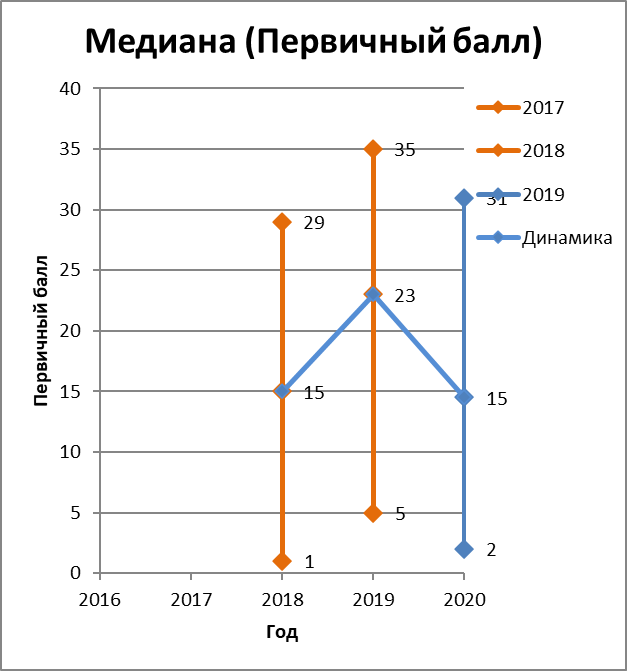 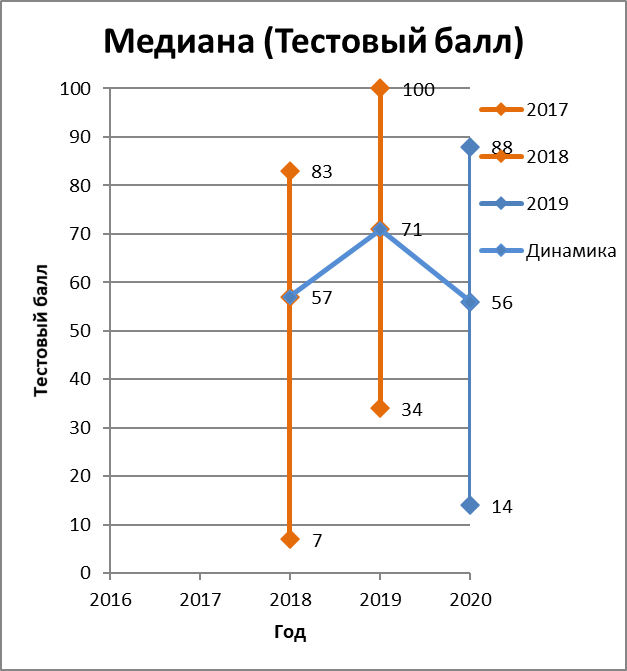 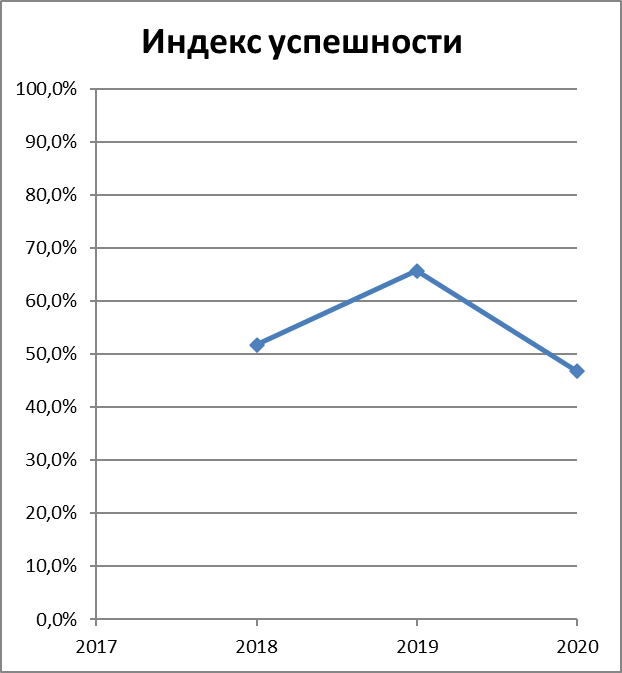 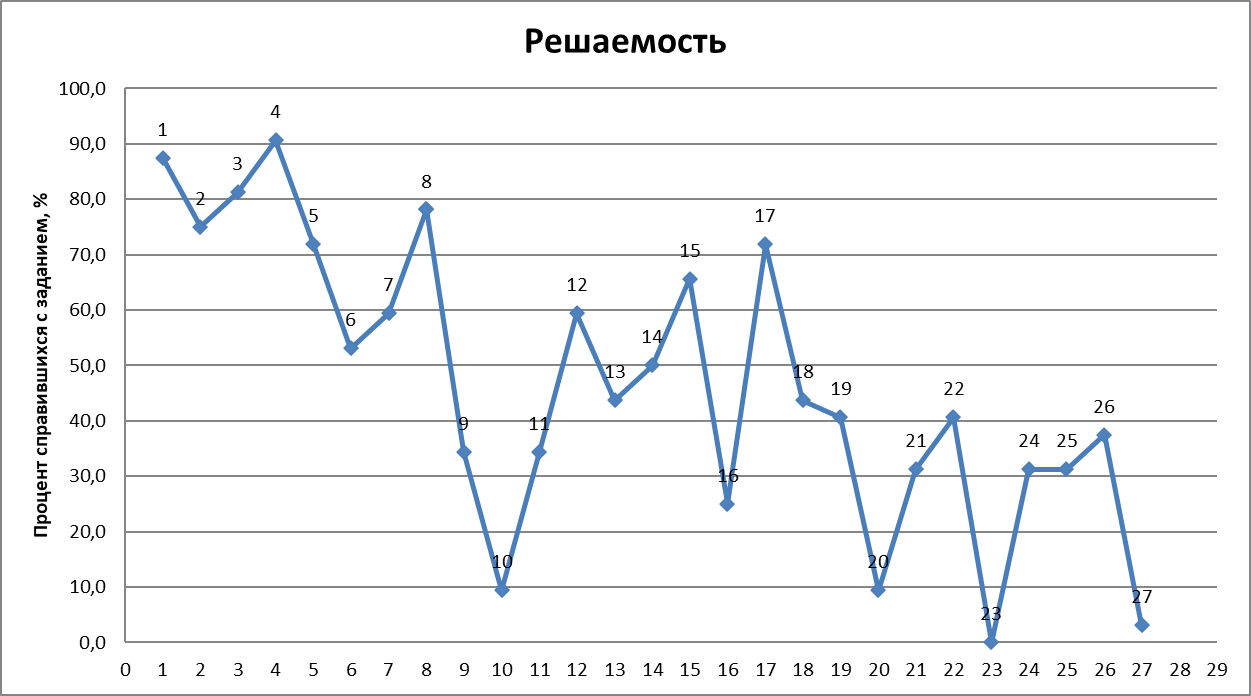 Среди заданий 1 части выделились  задания, процент выполнения которых остается низкий: задание №10. При этом менее 40% справившихся с заданиями № 9, 10, 11, 16, 20, 21. С заданием № 23 не справился ни один участник ЕГЭ. Все задания второй части находятся в зоне неуспешности. 4.	Выводы.При анализе результатов ЕГЭ можно выделить следующие предметные дефициты обучающихся: Умение определять скорость передачи информации при заданной пропускной способности канала, объем памяти, необходимый для хранения звуковой и графической информацииЗнания о методах измерения количества информацииУмение исполнить рекурсивный алгоритмЗнание позиционных систем счисленияАнализ алгоритма, содержащего цикл и ветвлениеУмение анализировать программу, использующую процедуры и функцииУмение строить и преобразовывать логические выраженияУмение прочесть фрагмент программы на языке программирования и исправить допущенные ошибкиУмения написать короткую  простую программу на языке программирования или записать алгоритм на естественном языкеУмение построить дерево игры по заданному алгоритму и обосновать выигрышную стратегиюУмения создавать собственные программы (30–50 строк) для решения задач средней сложности5.	Рекомендации педагогам.принять во внимание результаты ГИА -2020;изучить методические рекомендации ИРО и ФИПИ по подготовке к итоговой аттестации обучающихся на основе результатов 2020 г;изучить демоверсии КИМ ГИА 2021 г.уделить повышенное внимание проблемным аспектам, выявленным при анализе результатов итоговой аттестации обучающихся, при подготовке к ЕГЭ.повышать уровень своей профессиональной компетенции в форме самообразования, курсовой подготовки, посещений мероприятий ГМО.Качество подготовки обучающихся по информатике зависит от программно-методического комплекса, выбранного учителем, поэтому следует критически подходить к выбору УМК. Учителям информатики и ИКТ необходимо разработать рабочую программу, включающую разбор заданий ЕГЭ после каждой пройденной темы, задания постоянно обновлять из базы ФИПИ по данному предмету. Подготовка к ЕГЭ должна осуществляться в течение двух лет (10-11 класс). В конце каждой четверти 10-11 класса проводить пробный ЕГЭ в бумажном виде с заполнением бланков, который позволит оценить объективный уровень знаний и увидеть имеющиеся пробелы, нацелить учащихся на самообразование. Таким образом, у обучающегося будет формироваться правильная самооценка личного уровня ЗУН по информатике.6.	План мероприятий по повышению качества образования на 2020-2021 учебный год.Обсудить анализ результатов ГИА-2020 на заседании ГМО учителей информатики;включить в годовой план работы ГМО вопросы подготовки к ГИА.Усилить коммуникативно-деятельностный и практико-ориентированный подходы в преподавании информатики. Создавать благоприятные условия для формирования коммуникативной компетенции.Руководитель ГМО									Немытых З.В.число%Число выпускников, выбравших ЕГЭ4213,9Число выпускников, сдававших ЕГЭ3276,2Число выпускников, имеющих результат ниже установленного минимального порога515,6Количество работ от 81 до 100 баллов 515,6Минимальный балл по ПГО14Максимальный балл по ПГО88№ заданияПроверяемый элемент содержанияПроверяемые умения% справившихся% не справившихся1 часть1 часть1 часть1 часть1 часть1Знания о системах счисления и двоичном представлении информации в памяти компьютераИнтерпретировать результаты, получаемые в ходе моделирования реальных процессов87,512,52Умения строить таблицы истинности и логические схемыСтроить модели объектов, систем и процессов в виде таблицы истинности для логического высказывания 75253Умение представлять и считывать данные в разных типах информационных моделей (схемы, карты, таблицы, графики и формулы)Осуществлять поиск и отбор информации Создавать и использовать структуры хранения данных81,318,74Знания о файловой системе организации данных или о технологии хранения, поиска и сортировки информации в базах данныхОценивать числовые параметры информационных объектов и процессов 90,69,45Умение кодировать и декодировать информациюИнтерпретировать результаты, получаемые в ходе моделирования реальных процессов 71,928,16Формальное исполнение алгоритма, записанного на естественном языке или умение создавать линейный алгоритм для формального исполнителя с ограниченным набором командСтроить информационные модели объектов, систем и процессов в виде алгоритмов 53,146,97Знание технологии обработки информации в электронных таблицах и методов визуализации данных с помощью диаграмм и графиковПроводить вычисления в электронных таблицах Представлять и анализировать табличную информацию в виде графиков и диаграмм59,440,68Знание основных конструкций языка программирования, понятия переменной, оператора присваиванияЧитать и отлаживать программы на языке программирования78,121,99Умение определять скорость передачи информации при заданной пропускной способности канала, объем памяти, необходимый для хранения звуковой и графической информацииОценивать объем памяти, необходимый для хранения информации Оценивать скорость передачи и обработки информации34,465,610Знания о методах измерения количества информацииОценивать объем памяти, необходимый для хранения информации9,490,611Умение исполнить рекурсивный алгоритмСтроить информационные модели объектов, систем и процессов в виде алгоритмов34,465,612Знание базовых принципов организации и функционирования компьютерных сетей, адресации в сетиРаботать с распространенными автоматизированными информационными системами59,440,613Умение подсчитывать информационный объем сообщенияОценивать объем памяти, необходимый для хранения информации43,856,214Умение исполнить алгоритм для конкретного исполнителя с фиксированным набором командИнтерпретировать результаты, получаемые в ходе моделирования реальных процессов505015Умение представлять и считывать данные в разных типах информационных моделей (схемы, карты, таблицы, графики и формулы)Использовать готовые модели, оценивать их соответствие реальному объекту и целям моделирования65,634,416Знание позиционных систем счисленияСтроить информационные модели объектов, систем и процессов в виде алгоритмов257517Умение осуществлять поиск информации в сети ИнтернетОсуществлять поиск и отбор информации71,928,118Знание основных понятий и законов математической логикиВычислять логическое значение сложного высказывания по известным значениям элементарных высказываний43,856,219Работа с массивами (заполнение, считывание, поиск, сортировка, массовые операции и др.)Читать и отлаживать программы на языке программирования40,659,420Анализ алгоритма, содержащего цикл и ветвлениеЧитать и отлаживать программы на языке программирования9,490,621Умение анализировать программу, использующую процедуры и функцииЧитать и отлаживать программы на языке программирования31,368,722Умение анализировать результат исполнения алгоритмаСтроить информационные модели объектов, систем и процессов в виде алгоритмов40,659,423Умение строить и преобразовывать логические выраженияВычислять логическое значение сложного высказывания по известным значениям элементарных высказываний0100Всего по 1 частиВсего по 1 частиВсего по 1 части50,349,72 часть2 часть2 часть2 часть2 часть24Умение прочесть фрагмент программы на языке программирования и исправить допущенные ошибкиЧитать и отлаживать программы на языке программирования31,368,725Умение составить алгоритм и записатьего в виде простой программы (10–15строк) на языке программированияСоздавать программы на языке программирования по их описанию31,368,726Умение построить дерево игры по заданному алгоритму и обосновать выигрышную стратегиюСтроить информационные модели объектов, систем и процессов в виде алгоритмов37,562,527Умения создавать собственные программы (30–50 строк) для решения задач средней сложностиСоздавать программы на языке программирования по их описанию3,196,9Всего по 2 частиВсего по 2 частиВсего по 2 части25,874,2Всего участников 2020Участвовало в ЕГЭ по предметуУчаствовало в ЕГЭ по предметуБаллыБаллыБаллыБаллыБаллыБаллыБаллыБаллыВсего участников 2020число%Ниже минимального порогаНиже минимального порогаОт 70 до 79 балловОт 70 до 79 балловОт 80 до 99 балловОт 80 до 99 баллов100 баллов100 балловВсего участников 2020число%число%число%число%число%3023276,2515,6412,5515,600